Research Paper Outline ExamplesOutline in a list:IntroductionBackgroundThesis StatementBodyFirst TopicPoint ASupporting evidenceSupporting evidencePoint BSupporting evidenceSupporting evidence Second TopicPoint ASupporting evidenceSupporting evidencePoint BSupporting evidenceSupporting evidence Third TopicPoint ASupporting evidenceSupporting evidenceConclusionSummarize the main points of your paper and restate your thesis in fresh words.Make a stong/memorable final statementOutline in a chart(the following example is for an argumentative essay):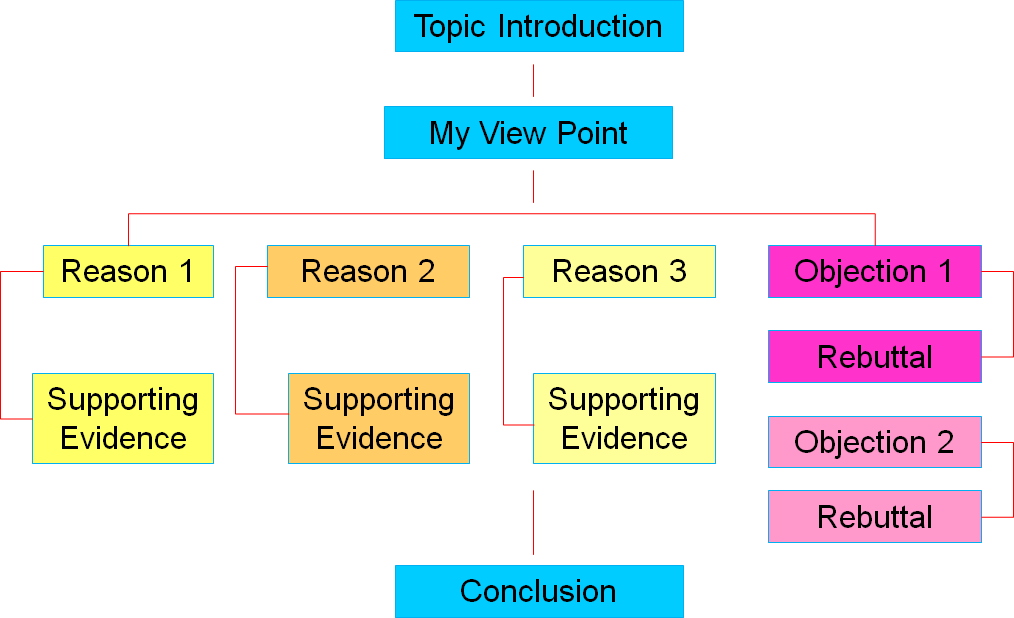 